   Smer: Medicinska sestra – Tehničar   I  godina   Engleski jezik   PITANJA: ReadingNew  BelgradeFor centuries, the left bank of the river  used to be marshland. After World War II, this area was chosen as the location for New Belgrade. Voluntary youth brigades from all parts of the world built a new town – New Belgrade – a town of skyscrapers, wide avenues, parks, playgrounds, modern schools, stores and hospitals. Among the most imposing buildings are: the    and the . The  is considered to be a very impressive centre for international meetings, conferences and cultural manifestations. Are these statements true (T) or false (F)? New  was built on the site of Old Belgrade.The workers built New Belgrade in a short time.Today it is a modern town of skyscrapers, wide avenues, modern schools and stores.The most imposing buildings are museums, schools and cinemas.The    is situated on the bank of the Sava and the Sava Centre is situated in the .The Sava Centre is the largest cinema hall in . Write the meaning of the following words: marshland  ____________________________________________________voluntary _____________________________________________________skyscraper _____________________________________________________playground ____________________________________________________impressive _____________________________________________________meeting ________________________________________________________avenue _________________________________________________________hospital ________________________________________________________wide ___________________________________________________________government ______________________________________________________Write questions on the text above using the words: what, where, when, who.________________________________________________________________________________________________________________________________________________________________________________________________________________________________________________________________Language in Use GrammarWrite the correct version next to the incorrect one. Our children doesn’t drink tea.What’s your sister name?Paul teach English.I get up sometimes early.I don’t go to work at Saturdays. How much people live in the ?My brother were born in 1972.My daughter changed school ago two years.Those people didn’t  from . Do you want buy a new car?Are there a hotel near here?There aren’t some famous people in my family.Who are that children over there?Is you from ?Vocabulary Write the parts of the body: __________, ___________, __________, ___________, __________, ____________.People drink: ___________, ______________, ____________, _____________, ___________, ______________.Write six places you can find in a town: _____________, _____________, ____________, ______________, _______________, ______________. Write six domestic animals: _____________, ______________, _____________, _____________, _______________, _______________. You can travel by: _____________, ______________, ______________, ______________, _____________. Complete the sentences with the words from the box.Stefan: ___________, Marta.Marta: __________, Stefan! ______________ are you?Stefan: I’m __________, ___________. And you?Marta: I’m very ___________, thanks.Stefan: Marta, ___________ is Annette.Annette: Hello, Marta. __________ to meet you.Marta: Nice to ___________ you. Writing Write 10 sentences about yourself. ________________________________________________________________________________________________________________________________________________________________________________________________________________________________________________________________________________________________________________________________________________________________________________________________________________________________________________________________________________________________________________________________________________________________________________________________________________________________________________________________________________________________________________________________________________________________________________________________________________________________________________________________________________________________New  BelgradeFor centuries, the left bank of the river  used to be marshland. After World War II, this area was chosen as the location for New Belgrade. Voluntary youth brigades from all parts of the world built a new town – New Belgrade – a town of skyscrapers, wide avenues, parks, playgrounds, modern schools, stores and hospitals. Among the most imposing buildings are: the    and the . The  is considered to be a very impressive centre for international meetings, conferences and cultural manifestations. Are these statements true (T) or false (F)? New  was built on the site of Old Belgrade.  FThe workers built New Belgrade in a short time.  FToday it is a modern town of skyscrapers, wide avenues, modern schools and stores.  TThe most imposing buildings are museums, schools and cinemas.  FThe    is situated on the bank of the Sava and the Sava Centre is situated in the .  FThe Sava Centre is the largest cinema hall in . FWrite the meaning of the following words: marshland – močvara voluntary – dobrovoljan skyscraper – soliter, neboderplayground – igralište impressive – impresivan meeting – sastanak avenue – avenija hospital – bolnica wide – širok government – vlada  Write questions on the text above using the words: what, where, when, who.Who built New Belgrade? When did they build it?Where is it located?What are the most imposing buildings in New Belgrade?Language in Use GrammarWrite the correct version next to the incorrect one. Our children don’t drink tea.What’s your sister’s name?Paul teaches English.I sometimes get up early.I don’t go to work on Saturdays. How many people live in the ?My brother was born in 1972.My daughter changed school two years ago.Those people aren’t  from . Do you want to buy a new car?Is there a hotel near here?There aren’t any famous people in my family.Who are those children over there?Are you from ?Vocabulary Write the parts of the body: head, arms, legs, feet, hands, shoulders.People drink: orange juice, water, milk, coca-cola, wine, lemonade.Write six places you can find in a town: cinema, theatre, school, park, hospital, café. Write six domestic animals: dog, cat, cow, chicken, horse, duck. You can travel by: plane, car, bus, train, boat. Complete the sentences with the words from the box.Stefan: Hello, Marta.Marta: Hi, Stefan! How are you?Stefan: I’m fine, thanks. And you?Marta: I’m very well, thanks.Stefan: Marta, this is Annette.Annette: Hello, Marta. Nice to meet you.Marta: Nice to meet you.ISPITNA PITANJA IZ ENGLESKOG JEZIKA  I godina The Simple Present TenseThe Simple Past TenseThe Past Continuous TenseThe Perfect Pair – Unit 3The Past Simple Tense vs The Past Continuous TenseEnglish Food – Unit 4Countable/Uncountable nouns – Unit 5 ArticlesThe Present Perfect TenseAmerican Past – Unit 6Thanksgiving Day – Unit 7The Past Perfect TenseThe Past Perfect vs The Past SimpleThe Present Perfect vs The Past Perfect TenseCrowned World Champions – Unit 8The Passive VoiceNoun PluralsMountain Zlatar – Unit 10Comparison of AdjectivesThe Olympic  – Unit 11The GerundIndirect CommandsIndirect StatementsIndirect QuestionsModal VerbsSpeakingNemački jezikSchriftliche Prüfung (med.) I JahrVor- und Nachname ______________________         Unterschrift ____________________Wie lauten die Kardinal- und Ordnungszahlen in Worten?              3. ___________________________   42 __________________________________            11. ___________________________   15 __________________________________            20. ___________________________    7  __________________________________ 2.   Ergänzen Sie die richtige Endung im Präsens.           a. Im Juni fahr_____ wir ans Meer.           b. Peter trink_____ gern ein Glas Bier.           c.  Die Oma koch_____ für die ganze Familie.           d.  Ich telefonier______ jeden Tag mit meiner Mutter.           e.  Die Kinder ess_____ eine Pizza.3.    Bilden Sie das Präteritum.            a. Er ___________ Hunger. (haben)             b. Ich ____________ gestern zu Hause. (sein)   c.  Meine Schwester ____________ Klavier. (spielen)   d.  Der Polizist ______________ mit seinem Auto. (kommen)            e.  Die Kinder _______________ im Wald spezieren. (gehen)4.     Bilden Sie das Perfekt.             a. Was _______ ihr am Wochenende ________________ ? (machen)             b. Früher _______ ich in Belgrad ________________ . (wohnen)             c. Von der Party ________ wir spät nach Hause ____________________ .(kommen)             d. Im Winter ________ die Familie auf Urlaub ____________________ . (fahren)             e. Zum Einkaufen ______ ich immer auf den Naschmarkt ________________ . (gehen)5.      Komparation der Adjektive             a. Komparativ           Ich esse gern Kartoffeln, aber noch ________________ esse ich Spaghetti. (gern)          Ihre Schwester ist _______________ als sie. (schön)             b. Superlativ          Wir haben die _______________ Schülerzeitung. (interessant)           Unsere Klasse gewinnt die _______________ Klassenmeisterschaften.6.      Bilden Sie Sätze.             a. ein Kind / wir / haben___________________________________________________________________________             b.  Noch / einen Tee / Sie / möchten?___________________________________________________________________________             c. Ich / darf / bis 23 Uhr / bleiben?Ruski jezikВстречаЧестному человеку приятно руку пожатьПо одёжке встречают, а по уму провожаютГлаголы, категория видаВода из реки ЛимпопоСуществительные, окончание –у в предл. пад. един. чис. имён. сущ. м. р. на согл.Несклоняемые имена существительныеДеепричастия, дееппричастие несовершенного видаПервый рассказ ГорькогоАрбат, дом 53Средняя полосаСуществительные, множественное число сущ. мужского рода на –инЧерногорское приморьеОлимпийские игрыСравнительная степень прилагательныхSTRUČNI TEKSTOVIИсследование больногоСердцеРабота сердца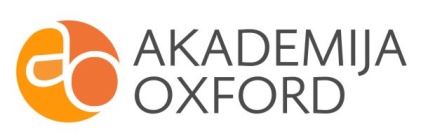                Nice,  Hello,  Hi,  thanks,  How, meet, well, fine, this               Nice,  Hello,  Hi,  thanks,  How, meet, well, fine, this